2014 Boys State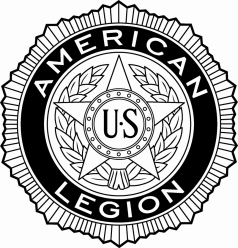 HOUSELegislative bills _______________________The American Legion’s        	  		  Wonderful  Boys’ StateHouse Bill  0001Introduced by: Kurt LesebergA BILLForAn Act to Declare Statewide Predator Status for Gray Wolves BE IT ENACTED by the Legislature of the 2014 Wyoming Boys State: Section 1: All Gray Wolves outside of national parks, disregarding park ecosystems (ex.         “The Greater Yellowstone Ecosystem”), will be managed by the citizens as              predators like coyotes.a.	Wolves can be shot on sight on any land within the borders of Wyoming, excluding national parks.b.	The Wyoming Game and Fish Department may, at any time, delist the wolves as predators and create a quota or hunt season for them.Section 2: The Wyoming Game and Fish Department will offer a reward to anyone who          reports a wolf that has been harvested.a.	100 dollars is to be paid to the hunter for each wolf legally harvested.b.	All Fair Chase rules will still apply.The American Legion’s        	  		  Wonderful  Boys’ StateHouse Bill  0002Introduced by: Michael DowneyA BILLForAn Act to Increase Registration Fees on Hybrid Vehicles BE IT ENACTED by the Legislature of the 2014 Wyoming Boys State: Section 1: Revenues to the state highway fund shall be increased by imposing an additional registration fee in the Amount of $500 per year on electric vehicles, and $250 a year on hybrids. The revenues will be placed in the state highway trust fund to make up for the decrease in fuel taxes.Section 2:  This Act is Effective January 1, 2015The American Legion’s        	  		  Wonderful  Boys’ StateHouse Bill  0003Introduced by: Clayton PotterA BILLForAn Act for Physician-Assisted Suicide BE IT ENACTED by the Legislature of the 2014 Wyoming Boys State: Section I:  DefinitionsPhysician-Assisted Suicide shall be defined as a terminally ill patient (with a prognosis of six or fewer months) choosing to end his/her own life with the assistance of a licensed physician. Section II:  Requirements for Patient Consideration	  The individual wanting to die with dignity must be:		i.  a legal resident of the State of Wyoming;		ii.  at least 18 years of age;		iii.  have a prognosis of six (6) months or less; 	A.  This prognosis must be corroborated by no fewer than two doctors, preferably licensed in the State of Wyoming.Section III:  Requirements for Carrying out the PAS	a.  The patient must administer his/her own medication/means of suicide.	b.  The medication must be acquired legally:		i.  a doctor's script must be provided as evidence;		ii.  the medication must be acquired from a licensed pharmacy.c.  A physician must be on hand to assure that the medication is correctly taken and to call the time of death of the patient. The American Legion’s        	  		  Wonderful  Boys’ StateHouse Bill  0004Introduced by: Duncan GansA BILLForAn Act to Tax the Release of CO2 from Coal-Fired Power Plants BE IT ENACTED by the Legislature of the 2014 Wyoming Boys State: Section 1: Definitionsa)	“Carbon Dioxide” meaning the colorless, odorless gas produced by burning carbon compounds.b)	“Power Plant” meaning an installation where electrical power is generated for distribution.c)	“Coal-Fired” meaning a power plant who produces their electricity from coalSection 2: A tax of twenty dollars for every English Ton (2,000 Pounds) of Carbon       	       Dioxide released by Power Plants over two Million Tons.1)	Every year a power plant exceeds two Million tons, the tax will increase by five dollars, but the cap will increase by a quarter of a million tons.2)	Every year a power plant releases less than the cap the tax will decrease by five dollars, but the cap will decrease by a quarter of a million tons.a)	The tax will never go below five dollars and never go above forty dollars. b)	The cap will never go below 1.25M tons and never exceed 3M tons. Section 3: The revenue from these taxes will go directly back to the taxpayers in the           form of a deduction from personal income and business income taxes.The American Legion’s        	  		  Wonderful  Boys’ StateHouse Bill  0005Introduced by: Micah WhitingA BILLForAn Act to Require all High School Students have a Daytime Nap  BE IT ENACTED by the Legislature of the 2014 Wyoming Boys State: Section1: Every kid enrolled in a High School throughout the state will be required to take a nap of at least 30 minutes and no longer than 60 minutes, sometime           throughout the day.Section 2: Teachers will have no say of when the students may choose to nap.Section 3: There will be no disturbing of the students while they are trying to           recuperate and gain more energy to make it throughout the day.Section 4: Designated areas will be located in every campus to ensure the youth may          have adequate space and easy access to these given areas.Section 5: In the case that a student does not wish to take a nap throughout the day, a school may exempt the student from nap time and his/her minutes can be  given to another student.Section 6: While the student is away, they will not be held accountable for any lectures  	          or lessons that they may or may not miss.The American Legion’s        	  		  Wonderful  Boys’ StateHouse Bill  0006Introduced by: Dean MichelA BILLForAn Act to Convert all Nuclear Reactors to Thorium-232 BE IT ENACTED by the Legislature of the 2014 Wyoming Boys State:  Section 1: 	All nuclear reactors currently running on Uranium-238 shall be converted to Thorium-232, and all future reactors will be built as Thorium reactors as well as. All mining of Uranium-238 shall also be repurposed to mining Thorium-232, the main waste product of Uranium mining. Section 2: 	Tax breaks and government subsidies will be granted to all nuclear power companies that run on Thorium-232 and to help ensure a smooth transition from Uranium to Thorium. However, all government subsides shall cease once reactors have achieved normal economic output. Section 3:	 If by the time penalties go into effect and there are no plans or arrangements to at least begin the conversion process, then fines will begin at one million (1,000,000) U.S. Dollars and increase by another one million (1,000,000) U.S. Dollars every quarter that no plans are prepared. Fines shall cease once plans have been created and finished and companies shall have two (2) years to finish their allotted plans, during which all tax breaks and subsidies shall apply. If more time is needed to complete the renovations, a special committee should determine on case by case basis on whether or not to allow a time extension for any part of the conversion process to Thorium. Section 4: 	All regulations for disposal of current nuclear waste shall apply to Thorium as well. Section 5: 	The regulations within this bill shall go into effect immediately, and all penalties shall go into effect on January 1, 2020, to allow ample time to convert all nuclear reactors to convert from Uranium-238 to Thorium-232.The American Legion’s        	  		  Wonderful  Boys’ StateHouse Bill  0007Introduced by: Joe NelsonA BILLForAn Act to Mandate Community Service for Substance Abuse BE IT ENACTED by the Legislature of the 2014 Wyoming Boys State: 	Section 1.   	Definitions:(a)  Community service shall be considered to be any voluntary work done in a particular area to help and individual or organization.(b)  Illegal substances shall be defined as any drug or chemical that is regulated by the government in which any use or association with is prohibited.	Section 2.(a) For the initial offense, two months of community service will be required from the individual as well as a $1000 fine; an optional four months community service with no monetary fine.  (b)  The individual will be required to be put on rehabilitation and report to a parole officer for a minimum of six months.  If parole officer requires more time of the individual, he may make a statement explaining why an extension of the parole is necessary.  This will then be reviewed and decided by the court.(c)  For additional offenses, the fine shall increase to $10,000 dollars, up to 14 days in jail, and up to six months of community service.  Parole and rehabilitation will then be extended to 1 year minimum, with extensions added as deemed by the court's appeasement.The American Legion’s        	  		  Wonderful  Boys’ StateHouse Bill  0008Introduced by: Jess EdensA BILLForAn Act for School Faculty to Possess a Handgun in the Classroom BE IT ENACTED by the Legislature of the 2014 Wyoming Boys State: Section 1.  A faculty member shall be able to have a handgun in the classroom.Section 2. A) Adults shall be responsible for the handguns they carry, and any injuries caused by the gun if it is in their possession at any time of any accident. Adults shall not be responsible if gun is stolen from their possession and used to commit a crime.B) The gun is to be kept in a locked compartment at all times.C) There is to be no indication of where the handgun is kept.Section 3. The faculty member must pass an instructional class taught by          Police or Military Instructor.Section 4. If the handgun is used inappropriately, the teacher’s license will be revoked  	         and the individual will be charged a $1,000.00 fine.Section 5.  This bill shall go into effect on January 1, the next year after it is passed.The American Legion’s        	  		  Wonderful  Boys’ StateHouse Bill  0009Introduced by: Cody PerkinsA BILLForAn Act to Raise the Minimum Wage for Adults BE IT ENACTED by the Legislature of the 2014 Wyoming Boys State: Section 1.  No person in the state of Wyoming shall work for a minimum hourly wage less than a twelve dollars and fifty cents ($12.50). A. All citizens who are currently employed shall be paid at, or above, this new wage. This shall not apply to minors not working for a franchise or an established privately owned business. B. Any person under the age of eighteen who is not working for a small business or franchise will be paid an hourly wage their supervisor finds fit. Section 2.    Supervisors will be allowed to pay any employee or employees any amount greater than twelve dollars and fifty cents if they see it fit. A. If any shall violate this law, they will be demanded to reimburse any employees affected by their actions with money from their own monthly salary.B. If any small businesses or franchises shall continue to violate this law, their local headquarters shall be required to shut down. Section 3.  If passed by legislation this bill will become law at the beginning of the next month after this bill was passed.A small increase in taxes will be enacted to match the increase in minimum wage.The American Legion’s        	  		  Wonderful  Boys’ StateHouse Bill  0010Introduced by: Austin ThomasA BILLForAn Act for Crisis Management Funding Toward Alcoholic Beverage Sales Facilities BE IT ENACTED by the Legislature of the 2014 Wyoming Boys State: Section 1. Alcohol vendors shall be required to have crisis management employees     who are trained for certain situations to be within the location of the vendors                 during business hours. (a) Placement of these employees will help manage crisis situations within these areas where a majority of the people are inebriated. (b) These employees will minimize the risk of incidents from occurring within or outside of the liquor vendor by being required to undergo training to recognize inebriated customers and stop serving them alcohol and to take action if a situation arises-whether it be calling a means of transportation for an inebriated person, or for law enforcement, or preventing violent action to break out among customers.Section 2.  The funding of the training and placement of these employees will be           supported with the beer tax where all of the tax money goes to the State General Fund. Five (5) percent of the tax money raised will go towards training these crisis   management employees. (a) This gives a total of thirteen thousand, two hundred and  fifty dollars ($13,250) towards the funding and training of crisis management employees due to the total of two hundred and sixty-five-thousand dollars ($265,000)  raised by this tax on average per year.  (b) This will be enforced by the Wyoming Department of Revenue  Liquor Division. Section 3.  This act is effective January 1st, 2015.The American Legion’s        	  		  Wonderful  Boys’ StateHouse Bill  0011Introduced by: Taylor Wendtlandr W    ed fifty-one            iesg toward eA BILLForAn Act Mandating All Trucks to be Switched to Natural Gas BE IT ENACTED by the Legislature of the 2014 Wyoming Boys State: Section 1:	All pickup trucks must be converted to run off of natural gas rather than regular gasoline.All new pickup trucks must have the ability to run off of natural gas by the year 2018.All older model trucks must be converted to run on natural gas or be traded in for a new truck which can by the year 2025.Section 2:	All industrial trucks and or heavy equipment trucks must be converted to run off of natural gas.All new industrial and or heavy equipment trucks must have the ability to run off of natural gas by the year 2018.All older model industrial and or heavy equipment trucks must be converted to run off of natural gas by the year 2025.Section 3:	All emergency vehicles must be converted to run off of natural gas.All new emergency vehicles must have the ability to run off of natural gas by the year 2018All older model emergency vehicles must be converted to run off of natural gas by the year 2025The American Legion’s        	  		  Wonderful  Boys’ StateHouse Bill  0012Introduced by: Adam BerryA BILLForAn Act to Establish Funding for the Placement of Cellular Towers Targeting Dead Zones BE IT ENACTED by the Legislature of the 2014 Wyoming Boys State: Section 1:   A fund will be established for essential cellular tower construction.a. 	Tower construction would be funded through the Permanent Wyoming Mineral Trust Fund (PWMTF).b.	Funds must be used for tower construction in areas without current cellular coverage (dead zones).Section 2: 	Cellular providers would apply for a subsidy from the state for cellular tower construction.a.	The funds would be provided to cover 50 percent of the construction cost.b.	Funding would be reviewed by the state legislature.Section 3:	 These actions will go into effect ninety (90) days from the date of the passage of this bill. The American Legion’s        	  		  Wonderful  Boys’ StateHouse Bill  0013Introduced by: Jarek BrownA BILLForAn Act to Increase Nuclear Energy in Wyoming BE IT ENACTED by the Legislature of the 2014 Wyoming Boys State: Section 1:  A subsidy in the amount of 20% of initial construction costs for a nuclear power plant will be created.  In addition to the subsidy, a 20% tax break for five years will also be given.Section 2:  If the power plant is not constructed and/or does not continuously generate  	           power for ten years, all money must be returned.Section 3:   This bill will go into effect at the beginning of the next fiscal year.The American Legion’s        	  		  Wonderful  Boys’ StateHouse Bill  0014Introduced by: Brandon HutchinsonA BILLForAn Act to Increase Drug Control BE IT ENACTED by the Legislature of the 2014 Wyoming Boys State: Section 1: The sentencing in all prosecutions of crimes involving drugs, shall be raised          in severity and chance of bail and probation be lowered.A.	All peoples found in possession, use, or distribution of drugs be charged with a felony, with no chance of the sentencing being lowered to a misdemeanor.B.	At the discretion of the judge, a person may be allowed to make the choice about rehabilitation, for the length at discretion of the judge. C.	If the accused has been found guilty of distributing or supplying drugs, they are to be banned from the state of Wyoming after serving their sentence.D.	If the accused are found to be supplying, distributing or including minors in their affairs, the minors are to be tried in accordance to Section 2, and the accused are to be sentenced for at least a 30 year term, then banned from the State. Section 2:    All minors involved with drugs shall be sentenced into a detention center until they are 18 years of age and can be re-tried as an Adult. All cases where in a third party has been harmed the accused is to be charged and tried as an Adult.Section 3:   That the state of Wyoming continues to not recognize the use of medicinal            Marijuana or Medicinal marijuana cards from any state.Those found in possession of the drug and a medicinal card be charged in accordance with Section 1.The American Legion’s        	  		  Wonderful  Boys’ StateHouse Bill  0015Introduced by: Steven WinerA BILLForAn Act to Require Participation in a Rodeo at Least Once a Year tng continues to not recognizeste BE IT ENACTED by the Legislature of the 2014 Wyoming Boys State: Section 1:	Since rodeo is our state sport it is only fitting our residents keep the sport alive. It is our duty as citizens of the Cowboy state to keep the western culture prosperous and rich.Section 2:	The following rodeo events are gradually losing participants and requiring Wyoming citizens could stimulate a rise in rodeos once more.a.	Bareback Ridingb.	Saddle Bronc Ridingc.	Break Away Ropingd.	Bull Ridinge.	Barrel Racingf.	Team RopingSection 3:	Furthermore, taxing rodeo entries would stimulate our state’s economy.Section 4: 	This shall take effect 30 days after it being passed.The American Legion’s        	  		  Wonderful  Boys’ StateHouse Bill  0016Introduced by: Cameron CraftA BILLForAn Act for a Constitutional Amendment for the Protection of Religious Association BE IT ENACTED by the Legislature of the 2014 Wyoming Boys State: Section 1:    DefinitionsAssociation:  To interact with a person, an organization, company etc. Section 2: The right to associate when a religious disagreement occurs in the private sector shall be protected as symbolic speech. In accordance with the establishment and freedom of speech clauses of the Federal Constitution and the eighteenth and twentieth sections of the first article of the Wyoming Constitution, the religious private sector may refuse to associate with any persons without fear of lawsuit or legal persecution.The American Legion’s        	  		  Wonderful  Boys’ StateHouse Bill  0017Introduced by: Layne HendersonA BILLForAn Act to Modify the Current Food Stamp Program BE IT ENACTED by the Legislature of the 2014 Wyoming Boys State: Section 1: DefinitionsThe current food stamp program is designed to assist families or individuals who are not receiving sufficient income, or have no form of employment in order to purchase basic essential items such as food.Section 2:All individuals that apply for the food stamp program will be required to only be on it as long as they are not receiving sufficient income. They will be required to be searching for work during this time, and will only be allowed to be on the program for a period of three months. While on the food stamp program, the individuals will only have access to basic foods to sustain life; such as milk, eggs, flour, rice, beans, butter, sugar, cheese, hamburger, and fruits and vegetables. Individuals will not be qualified to purchase alcohol, steak, lobster, candy and snack goods, and tobacco products.Section 3:Any individuals who file for use of food stamps must submit themselves for a drug test. While on the three month program they must show legitimate proof that they are searching for some form of employment. Any individuals seen taking advantage of the new food stamp program will be immediately terminated from the program, and not allowed any further access.The American Legion’s        	  		  Wonderful  Boys’ StateHouse Bill  0018Introduced by: Morgan PagettA BILLForAn Act to End Fracking BE IT ENACTED by the Legislature of the 2014 Wyoming Boys State: Section 1: 	All petroleum and natural gas fracking in the state of Wyoming shall cease to be used as a result of ground water contamination and pollution. a.	The use of the fracking technique in the extraction of petroleum and natural gas products shall no longer the used in the mining of these resourcesb.	This alteration shall commence over a six-month period, at the end of which all 	mining operations are required to proceed with alternative techniquesc. 	Violation of this act will result in a fine of $100,000 and the loss of mining permitSection 2:	The EPA in the state of Wyoming will be responsible for the monitoring and testing of such drilling and mining sites for violations of this acta. 	Each mining and drilling location shall receive examinations twice per year on unplanned dates	The American Legion’s        	  		  Wonderful  Boys’ StateHouse Bill  0019Introduced by: Ben BattsonA BILLForAn Act to Lower the Drinking Age for Consumption and Purchase of Alcoholic Beverages BE IT ENACTED by the Legislature of the 2014 Wyoming Boys State: Section 1: 	The current legal age of purchasing alcohol in Wyoming will be lowereda.	The legal age to purchase any alcoholic beverage will be the age of eighteen years-old.b.	Individuals must present a form of identification upon purchase of any alcoholic beverage to confirm that they are at least eighteen years-oldSection 2:	The current legal age to drink alcohol in Wyoming will be lowereda.	       The legal age to drink any alcoholic will be eighteen years-oldb.	Individuals who are at least eighteen years old may legally enter bars, liquor stores, and other businesses that sell alcoholic beveragesc.	Individuals that are at least eighteen years-old may not drink alcoholic beverages in various places that prohibit alcohol.The American Legion’s        	  		  Wonderful  Boys’ StateHouse Bill  0020Introduced by: Derek Smithrwer the Drinking Age for Consumption and Purchase of Alcoholic BeveragesA BILLForAn Act to List Grey Wolves as a Predatory Species BE IT ENACTED by the Legislature of the 2014 Wyoming Boys State: Section 1: Definitionsa.	Gray Wolf: Canis lupus, a large tawny gray wolfb.	Predatory Species: any animal that lives by killing and eating other animalsc.	Title 23, Article 1 of Wyoming Statutes defines ” predatory animal” as coyote, jackrabbit, porcupine, raccoon, red fox, skunk, or stray catd.	Predation management plan: To manage all fish and wildlife to preserve and perpetuate fish and wildlife for hunting, fishing, and trapping. When predation keeps game populations below objectives or causes conflicts with people, a more aggressive approach guided by predation management is necessary by regulated harvest of predators.Section 2: All gray wolves in Wyoming outside federal national parks will be managed by the state as predatory game, the same as predatory animals like coyotes   and red fox.a.	Harvesting of gray wolves will be allowed within recommended locations and seasons established by the Wyoming Game and Fish Departmentb.	Predator control often involves removal of animals, but the intent is not to eliminate predators. The long-term intent is to reduce predator numbers enough to allow increased game numbers and harvest opportunities, and to maintain viable population of all wildlife. Areas determined by game and fish to be low in numbers of gray wolves will be hunted with a limited quota tag until the population has reached a sustainable quota.Section 3:  Bounty will be placed by game and fish in management zones where           wolves have disturbed livestock.a.	Farmers/Ranchers can turn in wolf head with attached skin showing evidence of sex for cash with proof of location of harvest and disturbance of livestock. b.	Further evidence requirements will be established by game and fish.The American Legion’s        	  		  Wonderful  Boys’ StateHouse Bill  0021Introduced by: Evan EllsworthA BILLForAn Act to Require Bike Paths on all New Roadways  BE IT ENACTED by the Legislature of the 2014 Wyoming Boys State: Section 1: All new roads throughout the 50 United States of America are required to build parallel bike paths to newly built roads. The project to go along with building roads will require a separate contractor to build the bike paths in a timely manner in regards to the roads that will have both the roads and bike paths finished within one month of each other. All bike paths will be required to be ten feet away from the road and will have an annual checkup to make sure of any safety concerns for bikers.Section 2: Limitations and restrictions to go along with this bill will be as followed; newly built interstates will not require the building of parallel bike paths due to safety concerns such as extreme speeds of surrounding automobiles, private roads built under nonfederal funds do not have to oblige to this bill, and bike paths must be at least eight feet wide in order for the traffic of bikes to easily travel in opposite directions.Section 3: States not complying to with this bill shall be subject to a fine of up to $1,000 for every mile a bike path is not in parallel with newly built roads that conform to the limitations and restrictions.Section 4: The cost that will ensue if this bill is passed will be $25,000 per mile for a gravel path to go alongside the roads. States wanting to do blacktop paths will cost them $125,000 per mile.The American Legion’s        	  		  Wonderful  Boys’ StateHouse Bill  0022Introduced by: A BILLForAn Act to Mandate Game Wardens to use search warrants to investigate property. BE IT ENACTED by the Legislature of the 2014 Wyoming Boys State: Section 1: Game wardens must have probable cause and a judiciary granted search warrant to investigate any private property.A. A warrant is needed for any cold storage plant, warehouse, boat, store, car, conveyance, automobile or other vehicle, airplane or other aircraft, basket or other receptacle, or any place of deposit for wile birds, wild quadrupeds, fish or other aquatic life or any parts thereof whenever there is probable cause of a violation.  B. Any illegally obtained evidence will not be able to be used in a court of lawSection 2: Residents of Wyoming hunting or fishing must have a permitted licenseA. A game warden can stop residents while fishing on a river and search for a       fishing license.B. If resident fails to provide license, he may be fined or arrested.C. Wyoming Game Wardens may also stop a hunter with dead game as long as it      is not on the resident’s property.D. If resident fails to show legal license, he may be fined or arrested.The American Legion’s        	  		  Wonderful  Boys’ StateHouse Bill  0023Introduced by: A BILLForAn Act to Require Wyoming Residents to take an IQ test before conception of a child. BE IT ENACTED by the Legislature of the 2014 Wyoming Boys State: Section 1:	Due to rise in global population in addition to the rising generation of 			uneducated human beings adults planning to conserve should be required 			to take part in an IQ test with score determining the okay of child bearing 			and the recommended number of children.Section 2:	Accepting this bill would discourage uneducated people from becoming 			parents. Section 3:	Furthermore, a general IQ test would have multiple uses including, but not limited to, job placement, availability of resources and predicted intelligence of children.  Section 4: 	This shall take effect 6 months from being passed in order for the 				administration of tests to be successful.The American Legion’s        	  		  Wonderful  Boys’ StateHouse Bill  0024Introduced by: Alex SawayaA BILLForAn Act to Acknowledge Photography Classes as Fine and Performing Arts Credits BE IT ENACTED by the Legislature of the 2014 Wyoming Boys State: Section 1: a. All high schools within the state of Wyoming will change any form of photography class into a fine and performing arts credit.b. This bill applies to every public high school within the state of Wyoming.c. This bill will modify the syllabus of photography classes to match the Hathaway standards for a Fine and Performing Arts credit.d. Photography classes are defined as any class that involves the taking of pictures and the use of tools such as Photoshop.Section 2:a. This bill will be enacted prior to the public school year proceeding the date of passage.The American Legion’s        	  		  Wonderful  Boys’ StateHouse Bill  0025Introduced by: Johnathan FreemanA BILLForAn Act for Reinvestment in Natural Energy for Providing Renewable Resources  BE IT ENACTED by the Legislature of the 2014 Wyoming Boys State: Section 1: On or before the thirtieth day of each quarter the treasurer’s office, shall transfer one-half of one percent of the severance tax collected which is not subject to prior designation of use through State of Wyoming Statue to the renewable energy resources account.The Renewable Energy Resources Account  is hereby created through this act to receive and steward the funds. Upon their deposit into the account, any monies representing a deposit of net proceeds shall then become the unencumbered property of the state of Wyoming, specifically designated for the use of research and development related to renewable energy projects which benefit the state of Wyoming. Beginning June 30th, 2020, these funds shall be awarded as the legislature sees fit, to fund research and development which promotes technology to enhance renewable resources within the state of Wyoming. Funds for research and development will be awarded by a committee created and overseen by the state of Wyoming legislature intended to award research grants based on the merit of the proposal and feasibility of the technology being proposed to develop.Section 2.  This act is effective immediately upon completion of all acts necessary for a bill to become law as provided by Article 4, Section 8 of the Wyoming Constitution.The American Legion’s        	  		  Wonderful  Boys’ StateHouse Bill  0026Introduced by: Dalton VonRembowA BILLForAn Act to Dismiss Students Who Do Not Wish to LearnBE IT ENACTED by the Legislature of the 2014 Wyoming Boys State: Section 1: A mandatory test will cover the four core subjects will be taken by all students at the end of the every year in high schooli.	The four core subjects will be defined as math, science, language, and reading.Section 2: 	Requirementsi.	A passing grade will be considered no less than a 75% average of all core subjects.ii.	Any student that fails to meet the requirement will be ineligible for the following years. All students may have one opportunity to retake the test only once throughout high 	school, and must be taken during the summer.Section 3:	This shall be enforced unto every public and private school in the United States of America. No school shall be exempt.Section 4: 	Punishmentsi.	Any means of untruthfulness or failing to see that students are permanently dismissed from school will result in persecution and dismissal of the administrator responsible for 	enforcing said act.a.	All administrators who are persecuted are punishable by dismissal, revocation of administrator license, and a fine of up to $10,000.The American Legion’s        	  		  Wonderful  Boys’ StateHouse Bill  0027Introduced by: Trace BuckertA BILLForAn Act to Mandate Every Household Own a RoosterBE IT ENACTED by the Legislature of the 2014 Wyoming Boys State: Section 1: 	Every House hold in Wyoming has to own at least one rooster.	a.	       The rooster must be one year old and must be replaced if death occurs. 	b.	        They must treat the rooster with love and respect.	c.	       This is to make sure everyone wakes up in the mornings Section 2: 	Mistreatment of their rooster will lead to 3 years in a state jail.Section 3:	Household owners who work night shifts must still own a rooster but can have it in a special sound proof room.The American Legion’s        	  		  Wonderful  Boys’ StateHouse Bill  0028Introduced by: Kaden WoodA BILLForAn Act to Legalize and Regulate ProstitutionBE IT ENACTED by the Legislature of the 2014 Wyoming Boys State: Section 1:	All individuals over the age of 21shall have the 	legal right to participate in sexual acts, subject to the approval of the Wyoming Department of Health, in exchange for any other non-illicit good and/or service.Section 2:	The Wyoming Department of Health shall be tasked with assembling a board of seven members to regulate after the passage of this bill. Their regulations shall hold the same validity as this act. This council will be headed by the Director of 	the Wyoming Department of Health, with the remainder appointed by the Governor. Section 3:	The act of prostitution shall be considered legal in any area in the State of 			Wyoming, after being granted a license, unless otherwise noted in this actA. 	Offering, attempting to offer, requesting, or committing any acts of prostitution within one-thousand feet of any school or daycare shall be punishable by law, and those convicted shall be required to pay a fine of $500 and register as a sex-offenderB. 	Individuals previously convicted of abusing an illicit substance will 		not be granted a license to lawfully engage in prostitution in any locationSection 4:	A registry of all individuals granted the right to lawfully participate in 		prostitution shall be created and updated weekly, and a license to identify These individuals shall be issued by the Wyoming Department of Health	   B. 	Any individual who is granted a license shall be subject to renewal 			once a year, and a full physical and written approval of a licensed 		physician shall be required. An individual shall be required to be free of any transmittable diseases or illnesses. 	   The American Legion’s        	  		  Wonderful  Boys’ StateHouse Bill  0029Introduced by: John MattsenA BILLForAn Act to Provide Free Vaccines to ChildrenBE IT ENACTED by the Legislature of the 2014 Wyoming Boys State: Section 1: All medical institutions will be required by law to provide certain vaccines at no cost to children under the age of 18 years.A.	Medical institutions will be defined as any organization offering vaccines and 	performing any other medical activities.B.	A budget will be set apart to supplement medical institutions for the cost of the vaccines.C.	All vaccines required by public schools will be supplemented through this act.Section 2: A board consisting of four citizens shall be formed to determine vaccines that will be supplemented as well as regulate a state budget.A.	The Governor shall nominate the four persons to the Wyoming Board of Supplemented Health.B.	The State Legislature shall appoint members nominated by the Governor to serve in these capacities. C.	Members shall serve terms of four years that can be renewed indefinitely by approval of the State Legislature.D.	Board members should review the list of supplemented vaccines annually.The American Legion’s        	  		  	 Wyoming Boys’ StateHouse Bill  0030Introduced by: Paul StadickA BILLForAn Act to Make Election Day a State HolidayBE IT ENACTED by the Legislature of the 2014 Wyoming Boys State: Section 1:	DefinitionsExcept as otherwise provided in this actA state holiday is a day on which all state employees are exempt from work.ii.	Election Day is the Tuesday after the first Monday in November every 	even numbered year.Section 2:	Election Day is a legal holiday in and for the state of Wyoming.Reasons and JustificationsTo allow for every citizen to have a state sponsored day that he or she may devote entirely to the planning and informing of his or her vote.ii.	To allow for every citizen to have a full and fair opportunity to cast his or her individual and informed vote on Election Day.Section 3:	All state entities will close on this day except for emergency and voting 			services.The American Legion’s        	  		  	 Wyoming Boys’ StateHouse Bill  0031Introduced by: Cole JackmanA BILLForAn Act to Increase Penalties on Assault of a Law Enforcement AnimalBE IT ENACTED by the Legislature of the 2014 Wyoming Boys State: Section 1.A)	The punishment for killing, or attempting to kill, a canine animal used by law-enforcement in the course of the animal’s duty is hereby a felony. B)	Civil or Criminal Penalties may also apply to harming, injuring, or maiming a canine used by law enforcement if the violator is aware the animal is regularly used by law enforcement.C)	Police Dogs may receive honorary burials and be eligible for outstanding service awards for their role in preventing criminal activity.D)	If the assailant can prove he was acting to preserve his own life in the course of action which followed, this may be considered by the court.Section 2.	This law is effective January 1, 2015. The American Legion’s        	  		  	 Wyoming Boys’ StateHouse Bill  0032Introduced by: Jake JackmanA BILLForAn Act to Prohibit Minors under 16 from Operating Motorized TransportBE IT ENACTED by the Legislature of the 2014 Wyoming Boys State: Section 1A)	Motorized Scooters shall not be operated on the public roadways of the state by any minor under the age of 16 years old.B)	To operate a motor-scooter or other motorized transportation apparatus, including ATVs, Dune-buggies, or other contraption, the driver must be 16 or over and possess a valid driver’s license. C)	This bill shall not apply to riding lawn-mowers, power-wheels, or other vehicles which go less than 2mph.D)	This law may only be exempted if the minor’s parents accompany them on the scooter or other motorized device. E)	All motorized scooters confiscated under this act shall be given to Nursing Homes so that their residents may better enjoy their time while institutionalized.Section 2	This act is effective immediately.  